Příloha 1   Zápis do prvouky                   DOMÁCÍ PTÁCI-DRŮBEŽ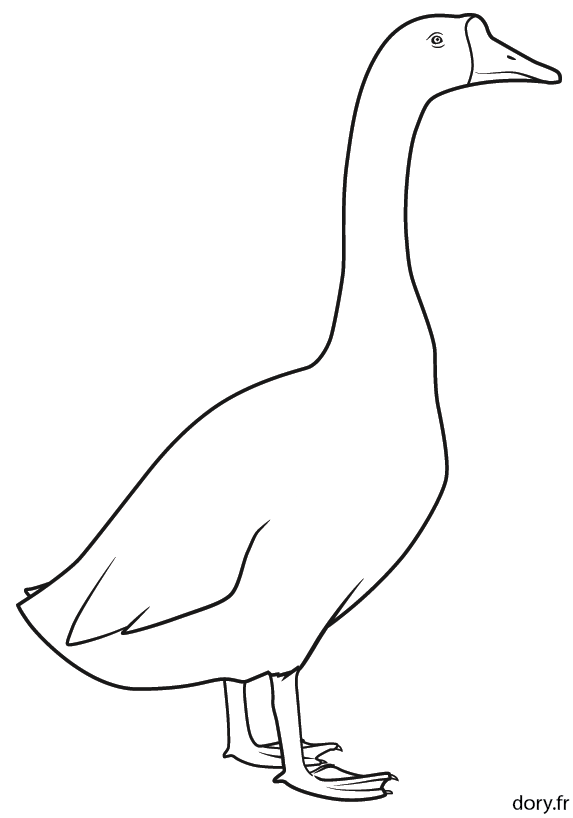 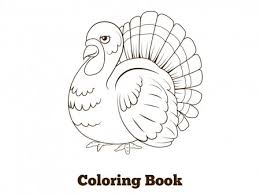 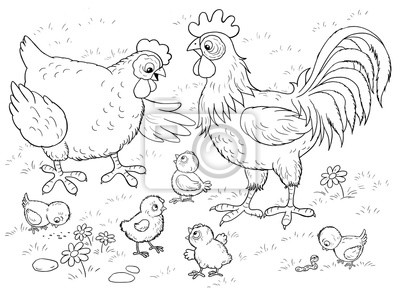 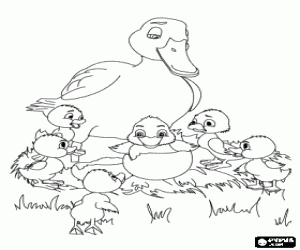 Věty v tabulce nastříhej a nalep pod správné zvířátko.(stejný postup jako minulý týden)krocan, krůta, krůtěslepice, kohout, kuřehouser, husa, house kačer, kachna, kachněŽije v kurníku a zobe trávu, hmyz a zrní.Má dlouhý krk, dává nám maso, sádlo a peří. Má ráda trávu a zrní.Má bílé peří a krátký krk, živí se trávou a v zimě zrním, dává nám maso.Dává nám vejce a maso.Stejně jako slepice má ráda trávu, hmyz, zrní a dává nám maso.